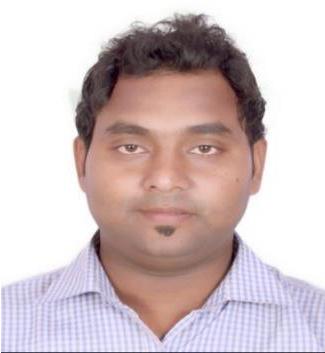 CURRICULUM VITAESHOIB(Civil Engineer)Email id:- Shoaib-393226@2freemail.com DUBAI,(UAE).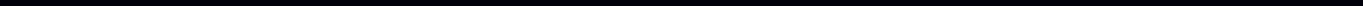 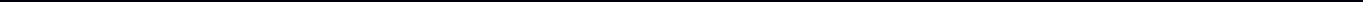 OBJECTIVE:Seeking challenging & responsible position to utilize my skills, knowledge and experience in Construction field with a growth-oriented organization.EXPERIENCE DETAILS:Designation Duration: Site Engineer (Execution &Coordination): June 2017 to July 2019High rise Building (Mivan Shuttering /conventional) (Residential Project)Oberoi Enigma 67 floor consisting of 2 tower and PodiumVDF for Podium and STP for both the towers.Key roles and responsibilities as Site Engineer Study drawings & specification for structure. Responsible for overall site Execution and completion. Planning and allocation of work for the workers and also monitor the execution of work.  Responsible for overall site Execution and completion. Conduct monthly project progress review meeting.  Maintaining all standard procedures of Organization.  Contractor Co-ordination for progress Ability to multi-task, complete work by understanding the drawing.Designation Duration: Site Engineer (Execution &Coordination): June 2015 to June 2016 ,June2016 to June 2017Johnson mathey Chemical plant (Industerial project)Key roles and responsibilities as Site Engineer Study drawings & specification for structure. Planning and allocation of work for the workers and also monitor the execution of work.  Site execution. All relevant quality check records at each stage of construction work are created and maintained for future reference. Co-ordinate with planning team.  Subcontractor billing. Quality and SafetACADEMIC PROJECT:Description: No. of concrete cubes had been casted with bacterial solution. As the cracks developed automatically bacteria started healling the cracks.Learning Opportunity: Concrete Cracks filled by the bacteria (Shewanella sp. , Bacillus Pasturii),ACADEMIC DETAILS:-KEY SKILLS:Team workingTechnical skillManangement skillCOMPUTER SKILLS:Microsoft Office (Word, Excel, Power point)AutoCADPERSONAL DETAILS:-Declaration:The detail furnished above is correct to the best of my knowledge and understanding.PLACE:-	SIGNATURE:-Project Title:Project Title:Bacterial Concrete(Self-Healing Concrete)Team Size:4Year:4th Year (Final Year Project-2017)4th Year (Final Year Project-2017)Examination/DegreeSchool/CollegeInstitute/University%ScoredYearBE(Civil)AnantraoPawarPune University2017College Of65.33%EngineeringHSCTilak CollegeMaharashtra, Mumbai60%2011BoardSSCDrivit High SchoolW.B.B.S.E.58%2009Current AddressDubai, UAEGenderMaleDOB19/02/1993Marital StatusUnmarriedLanguagesEnglish, Hindi, Marathi, Bengali , Urdu,HobbiesListening Music, Watching TV, Surfing Internet etc.NationalityIndian